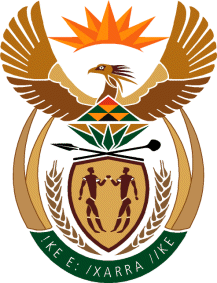 MINISTRY FOR HUMAN SETTLEMENTSREPUBLIC OF SOUTH AFRICANATIONAL ASSEMBLYQUESTION FOR WRITTEN REPLYQUESTION NO.: 2298DATE OF PUBLICATION: 21 OCTOBER 2016Ms N I Tarabella Marchesi (DA) to ask the Minister of Human Settlements:Whether any (a) internal and/or (b) external forensic reports pertaining to (i) her department and/or (ii) each entity reporting to her were completed from 1 January 2009 up to the latest specified date for which information is available; if not, in each case, why not; if so, what is the (aa) name, (bb) subject matter and (cc) date of conclusion of each of the specified forensic reports?			     NW2630EREPLY: (a) & (b) Yes. (i) & (ii) The relevant information is provided below.2009/ 10No.NameSubject MatterDate of Conclusion1Presidential Proclamation R.7 of 2007 (extended by R.35 of 2010 and R.15 of 2012)Alleged fraudulent/ illegal granting of low-income housing to government officials/ employees (National, Provincial & Local spheres)January 20142Presidential Proclamation R.7 of 2007 (extended by R.35 of 2010 and R.15 of 2012)Alleged awarding and implementation of housing contracts in non-compliance with the Housing Act (No. 107 of 1997); National Housing Code and Public Finance Management Act (No. 1 of 1999)Once the SIU investigations are finalised, reports are filed with The Presidency and therefore the Department does not have the exact completion date.  2010/ 112010/ 112010/ 112010/ 11NameSubject MatterDate of Conclusion3Presidential Proclamation R.7 of 2007 (extended by R.35 of 2010 and R.15 of 2012)Alleged fraudulent/ illegal granting of low-income housing to government officials/ employees (National, Provincial & Local spheres)January 20144Presidential Proclamation R.7 of 2007 (extended by R.35 of 2010 and R.15 of 2012)Investigation into awarding and implementation of housing contracts in non-compliance with the Housing Act (No. 107 of 1997); National Housing Code and Public Finance Management Act (No. 1 of 1999)Once the SIU investigations are finalised, reports are filed with The Presidency and therefore the Department does not have the exact completion date.2011/ 122011/ 122011/ 122011/ 12NameSubject MatterDate of Conclusion5Presidential Proclamation R.7 of 2007 (extended by R.35 of 2010 and R.15 of 2012)Alleged fraudulent/ illegal granting of low-income housing subsidy to government officials/ employees (National, Provincial & Local spheres)January 20146Presidential Proclamation R.7 of 2007 (extended by R.35 of 2010 and R.15 of 2012)Alleged awarding and implementation of housing contracts in non-compliance with the Housing Act (No. 107 of 1997); National Housing Code and Public Finance Management Act (No. 1 of 1999)Once the SIU investigations are finalised, reports are filed with The Presidency and therefore the Department does not have the exact completion date. 7SIU investigation into the affairs of the National Housing Builders Registration CouncilAlleged conflict of interest over contracts worth at least R100mOnce the SIU investigations are finalised, reports are filed with The Presidency and therefore the Department does not have the exact completion date. 8Presidential Proclamation R.7 of 2007 (extended by R.35 of 2010 and R.15 of 2012)Alleged fraudulent/ illegal granting of subsidy to government officials/ employees (National, Provincial & Local spheres)January 20149Presidential Proclamation R.7 of 2007 (extended by R.35 of 2010 and R.15 of 2012)Alleged awarding and implementation of housing contracts in non-compliance with the Housing Act (No. 107 of 1997); National Housing Code and Public Finance Management Act (No. 1 of 1999)Once the SIU investigations are finalised, reports are filed with The Presidency and therefore the Department does not have the exact completion date.  2013/ 142013/ 142013/ 142013/ 14NameSubject MatterDate of Conclusion10Presidential Proclamation R.7 of 2007 (extended by R.35 of 2010 and R.15 of 2012)Alleged fraudulent/ illegal granting of subsidy to government officials/ employees (National, Provincial & Local spheres)January 201411Presidential Proclamation R.7 of 2007 (extended by R.35 of 2010 and R.15 of 2012)Alleged awarding and implementation of housing contracts in non-compliance with the Housing Act (No. 107 of 1997); National Housing Code and Public Finance Management Act (No. 1 of 1999)Once the SIU investigations are finalised, reports are filed with The Presidency and therefore the Department does not have the exact completion date.2014/ 152014/ 152014/ 152014/ 15NameSubject MatterDate of Conclusion12Presidential Proclamation R.7 of 2007 (extended by R.35 of 2010 and R.15 of 2012)Alleged awarding and implementation of housing contracts in non-compliance with the Housing Act (No. 107 of 1997); National Housing Code and Public Finance Management Act (No. 1 of 1999)Once the SIU investigations are finalised, reports are filed with The Presidency and therefore the Department does not have the exact completion date.2015/ 162015/ 162015/ 162015/ 16NameSubject MatterDate of Conclusion13Presidential Proclamation R.7 of 2007 (extended by R.35 of 2010 and R.15 of 2012)Alleged awarding and implementation of housing contracts in non-compliance with the Housing Act (No. 107 of 1997); National Housing Code and Public Finance Management Act (No. 1 of 1999)Once the SIU investigations are finalised, reports are filed with The Presidency and therefore the Department does not have the exact completion date.  2016/ 172016/ 172016/ 172016/ 17NameSubject MatterDate of Conclusion14Presidential Proclamation R.7 of 2007 (extended by R.35 of 2010 and R.15 of 2012)Alleged awarding and implementation of housing contracts in non-compliance with the Housing Act (No. 107 of 1997); National Housing Code and Public Finance Management Act (No. 1 of 1999)Once the SIU investigations are finalised, reports are filed with The Presidency and therefore the Department does not have the exact completion date. 